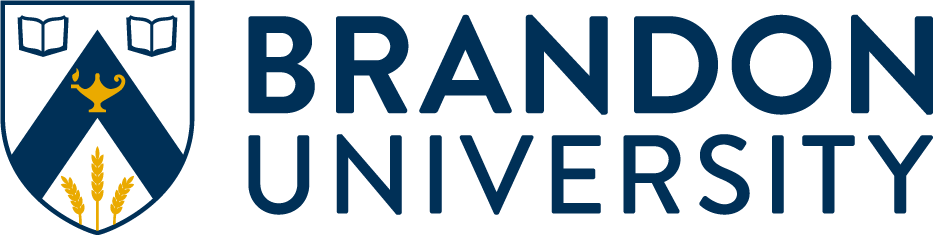 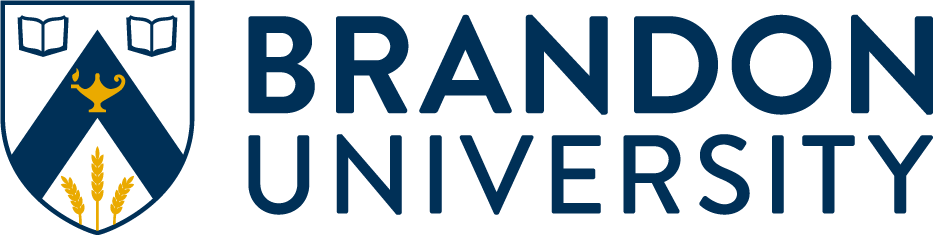 Please submit this form along with the following supporting documentation to the Admissions Office. All materials must be received by February 15 for entry in September. Incomplete applications will not be considered.Supporting documentation	University transcripts from all previous post-secondary institutions.	A Curriculum Vitae / Resume that includes the following:Educational preparation;Employment experience; at least two equivalent full-time years of practice experience in psychiatric nursing or mental health nursing is required. Community service, including involvement in professional associations;Awards and honours;Research projects and publications;Continuing education;Innovation in clinical practice; andAny other supporting information.	Proof of active Canadian licensure as a registered psychiatric nurse or registered nurse	A Statement of Interest, which must include (500-750 words):Rationale for interest in the MPN program;Rationale for interest in a particular program stream (i.e. clinical, education, and administration);Research proposal synopsis to identify;the phenomena or area(s) of interest for potential research and rationale;potential research questions;possible methodology (qualitative, quantitative).	Two confidential letters of reference (at least one academic reference when possible).Program area of specialization preferred (must check only one area) Administration Clinical Practice EducationBrandon University defines full-time attendance in a graduate program as nine or more credit hours per year (September to August). Do you plan to study: Part-time or  Full-timeEducational BackgroundYour complete academic history from all previous post-secondary institutions.Proof of RegistrationApplicants must be registered with a psychiatric nursing or nursing licensing body in Canada at the time of application. Please identify the licensing body or bodies you are currently registered with. We will contact the licensing body to verify registration. Licensing body / bodies: Letter of RecommendationPlease list the name and position of two persons being asked to submit a letter of recommendation. One letter of recommendation should be an academic reference when possible. Declaration I declare that I am a Canadian Citizen/Permanent Resident. I also declare that I have answered all questions accurately. I understand that misinformation will invalidate this application. I have enclosed official documents to support application. By my signature I hereby authorize and provide a waiver to previous post-secondary institutions I may have attended to release to Brandon University any information which may be required concerning my previous academic record. Signature: _______________________________    Date: 	Information to assist in completion of the application formApplication FeeApplication for admission to the Master of Psychiatric Nursing program requires admission to Brandon University. If you have not previously attended Brandon University, you will need to complete a separate form and pay a fee for admission to Brandon University. Information about admission to Brandon University can be obtained online from https://www.brandonu.ca/graduate-studies/applications. Questions about admission to Brandon University can be directed to the Admissions Office, Room 104 A.E. McKenzie Building, 270-18th Street, Brandon, MB, R7A 6A9.Educational BackgroundEntry into the MPN program requires an undergraduate degree in either psychiatric nursing and or nursing OR a diploma in psychiatric nursing accompanied by an alternative undergraduate degree which includes a research methods course and a statistics course. If the undergraduate program does not sufficiently prepare students for the MPN program, additional courses may be required and must be completed prior to admission.If you have questions about the suitability of the courses, please contact the Coordinator of the MPN program to discuss further. University TranscriptsSubmission of transcripts differs for students who have and have not attended Brandon University from all previous post-secondary institutions.Applicants who have not been admitted to Brandon UniversityIf you are applying for admission to Brandon University, official transcripts will be submitted with your application to Brandon University. Applicants who have previously attended Brandon UniversityYou will not need to submit a transcript from Brandon University. However, official transcripts for subsequent courses/programs taken at other institutions must be submitted with this application. Letter of RecommendationTwo letters of reference, one from an academic referee is preferred and one from a supervisor within the past five years is required. If an academic referee is unavailable, please provide another letter of reference from a supervisor/program manager.  The referee can email the letter to admissions@brandonu.ca or send it via mail.Mail/email applications to:Admissions OfficeRoom 104 A.E. McKenzie Building Brandon University270 - 18th StreetBrandon, MB,  R7A 6A9admissions@brandonu.caName:Mailing address:Email address:Home Phone:Cell Phone:Post-secondary institution attended Date last attendedCredential / degree earnedNamePosition